FUNKCJONOWANIE OSOBISTE I SPOŁECZNE Temat: Ważne urzędyZadania na 26.03.2020:Za pomocą Internetu znajdź i zapisz w zeszycie dane adresowe malborskich urzędów i instytucji: Urząd Skarbowy, Urząd Miasta, Powiatowy Urząd Pracy, Starostwo Powiatowe, Zakład Ubezpieczeń Społecznych, Sąd Rejonowy, Komenda Powiatowa Policji, Straż Pożarna, Straż Miejska, Wojskowa Komenda Uzupełnień.Pamiętaj!! O zasadach pisowni nazw urzędów, instytucji i ulic wielką literą!!!Dla powtórzenia zasad pisowni ortograficznej dołączam poniżej notatkę: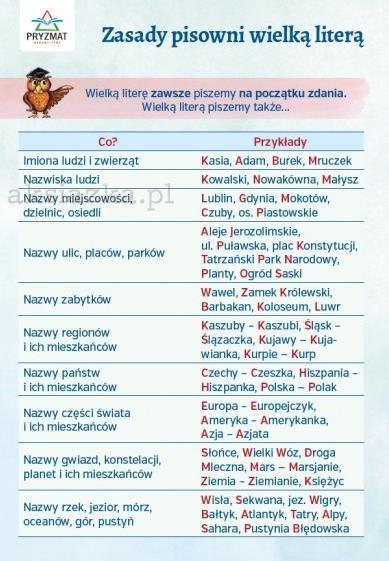 Zadania na 27.03.2020:Rozszerz skróty nazw urzędów i instytucji, których potocznie używamy. Zapisz je w zeszycie:PUP –WKU- ZUS- Dopasuj nazwę urzędu do wykonywanych przez nią zadań (jednemu rzędowi może być przypisane więcej niż jedno zadanie!). Informacji możesz poszukać w Internecie lub zapytać rodzica.Urząd Miasta, Urząd Skarbowy, PUP, ZUS, Sąd Rejonowy, Wojskowa Komenda UzupełnieńPobór podatków, udzielanie pomocy bezrobotnym, pomoc Burmistrzowi, rozpoznanie spraw z zakresu prawa, administracja rezerw osobowych, realizowanie zadań publicznych, kontrola podatkowa, realizowanie problematyki obronnej, wymierzanie i pobieranie składek na ubezpieczanie społeczne, aktywizacja lokalnego rynku pracyPrzepisz nazwę urzędu i przypisanymi jej zadaniami do zeszytu np. w formie podpunktów.Co załatwię w Urzędzie? Do podanych nazw urzędów dopasuj sprawę, którą możesz załatwić.Urząd Skarbowy-Urząd Miasta- PUP-Starostwo Powiatowe-ZUS-Rozwiązane zadanie przepisz do zeszytu.Dowód osobisty – powtórzenie wiadomości.Przeczytaj krótką definicję dowodu osobistego i przepisz ją do zeszytu.Dowód osobisty – dokument stwierdzający tożsamość osoby i poświadczający obywatelstwo. W wielu państwach jego posiadanie jest obowiązkowe.Na podstawie poniższego wzoru uzupełnij informacje o sobie. Jeśli nie masz możliwości wydrukowania wzoru , przerysuj go do zeszytu.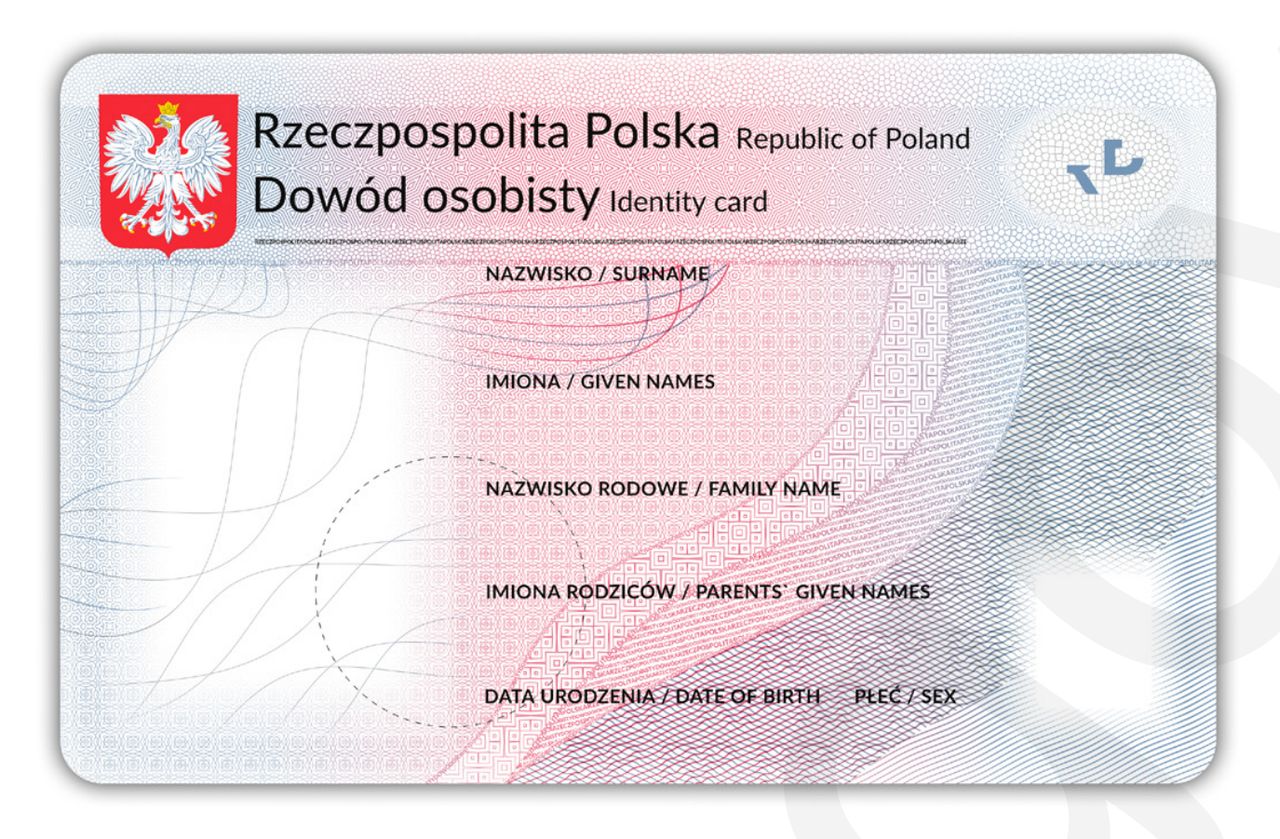 wyrobienie paszportu, otrzymanie  świadczenia chorobowego, rozliczenie PIT, zarejestrowanie jako osoba bezrobotna lub poszukująca pracy, otrzymanie dowodu osobistego